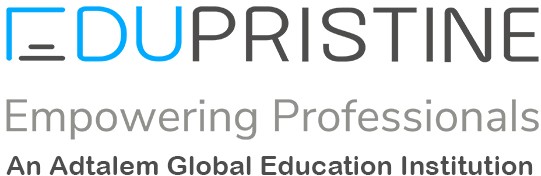  Valuations and Risk ModelsThe term ‘Risk’ can be broadly defined as the degree of uncertainty about future net returns. Following are the related terms: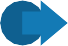 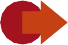 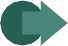 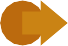 Credit risk relates to the potential loss due to the inability of a counterpart to meet its obligation.Operational risk takes into account the errors that can be made in instructing payments or settling transactions.Liquidity risk is caused by an unexpected large and stressful negative cash flow over a short period.Market risk estimates the uncertainty of future earnings, due to the changes in market conditions.Broadly, the standard deviation of the variable measures the degree of risk inherent in the variable.I own risk-less assets, as the standard deviation of returns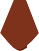 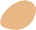 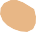 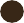 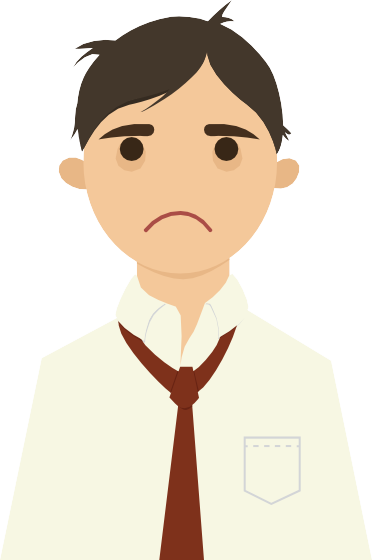 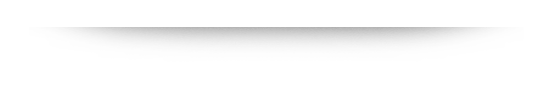 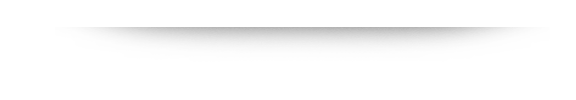 of my assets is 0%.My assets are very risky, as the standard deviation of returns of my assets is 50%.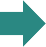 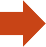 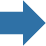 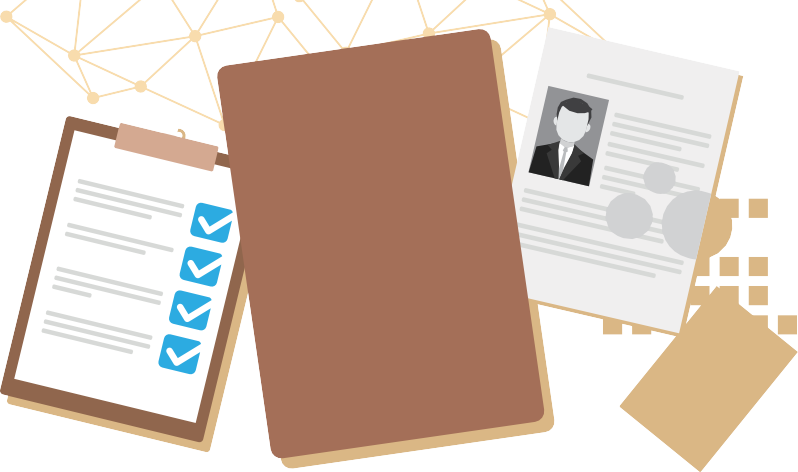 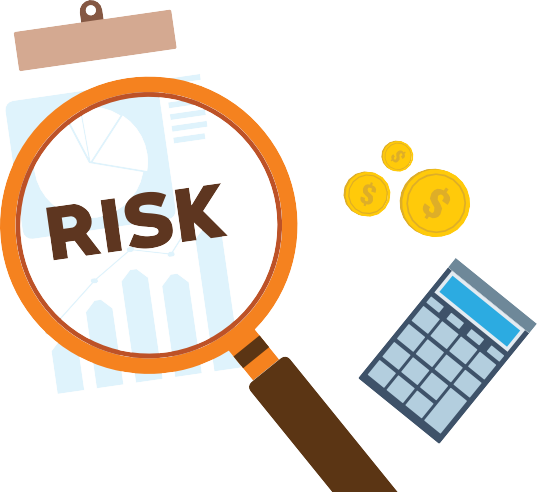   Minimum Variance Portfolios:	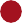 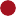 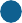 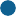 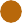 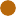 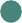 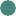 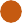 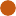 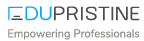 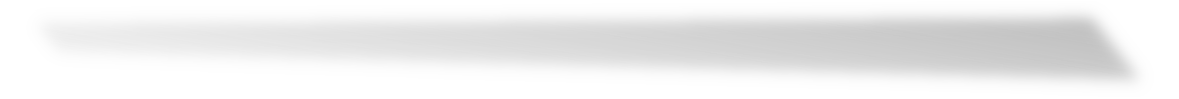 Value at Risk (VaR) has become the standard measure that financial analysts use to quantify this risk.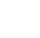 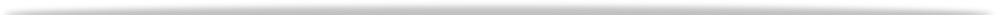 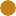 VAR represents maximum potential loss in value of a portfolio of financial instruments with a given probability over a certain time horizon.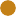 In simpler words, it indicates how much a financial institution can lose with probability (p) over a given time horizon (T).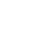 Say, the 95% daily VAR of your assets is $120, then it means that out of those 100 days there would be 95 days when your daily loss would be less than $120. This implies that during 5 days you may lose more than $120 daily.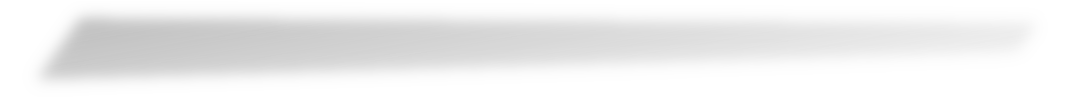 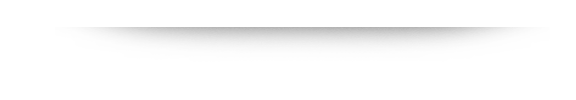 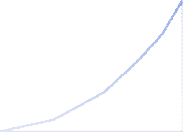 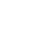 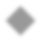 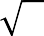 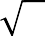 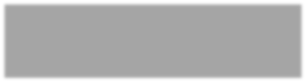 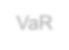 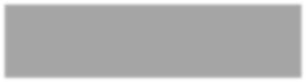 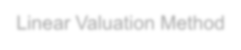 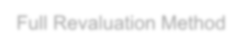 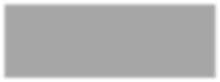 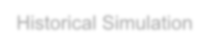 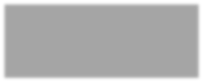 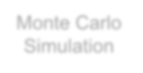 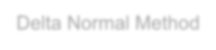 Non Linear: When the value of the delta keeps on changing with the change in the underlying asset –Options are non-linear assets, where delta-normal method cannot be used as they assume the linear payoff of the assets.To calculate the VAR for non-linear assets, full revaluation of the portfolio needs to be done.Monte Carlo methods or Historical Simulation are commonly used to fully reevaluate the portfolio.Main reason for the difference is the shape of the payoff curve.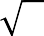 For Delta Normal VAR:A linear approximation is created.The Approximation is an imperfect proxy for the portfolio.It is computationally easy but may be less accurate.The delta-normal approach (generally) does not work for portfolios of nonlinear securities.E.g., Options VAR = Delta of Option * (VaR at Zx%)Consider a portfolio of options dependent on a single stock price, S. Define:Δ𝑆𝑆 =Δ𝛿𝛿𝛿𝛿ΔPDelta(𝛿𝛿) =ΔSApproximately:Δ𝑃𝑃 = 𝛿𝛿Δ𝛿𝛿 = 𝛿𝛿𝛿𝛿Δ𝑆𝑆For Many Underlying variables:Δ𝑃𝑃 = � 𝛿𝛿𝐿𝐿 𝛿𝛿𝐿𝐿 Δ𝑆𝑆𝐿𝐿𝐿𝐿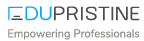 © EduPristineFull Valuation method is the process of measurement of risk of a portfolio by fully re-pricing it under a set of scenarios over a time period. It can be used to cover a large range of values of the portfolio returns in order to provide more accurate results. It generally provides more accurate results compared to delta normal approach, but it is a complicated process.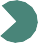 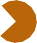 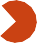 Advantages over delta normal are as follows:It accounts for non-linearities of derivatives, whereas the delta normal assumes a linear approximation.It accounts for extreme fluctuations.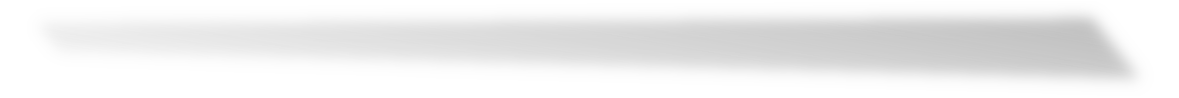 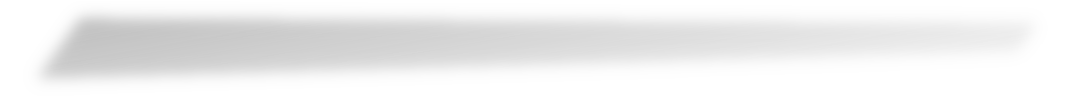 Historical based Approach:Parametric Approach: It requires specific assumptions regarding the asset return distribution.Exponential smoothingRisk Metrics (EWMA model with λ = 0.94)The typical example of parametric approach is the delta-normal VAR.Non-Parametric Approach: It is less restrictive, and it has no underlying assumptions of the asset return distribution.Historical Simulation: equal weighted returnsMultivariate Density Estimation (MDE): analyze to get past periods corresponding to current period and then weight is assigned to historical data on how similar it is to current period.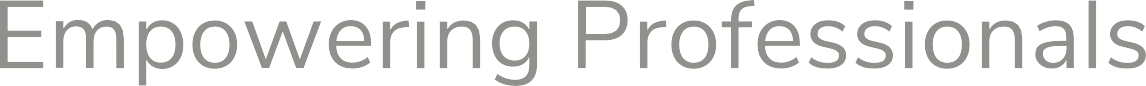 Thank You!